POLAR CRYPTOGRAMSIn each of 5 examples, each letter is represented by a different number.Some letters have been revealed. Decode 5 sentences – parts of Polarpedia definitions.ANSWERS:Albedo is a measure of surface reflectivityIn geography LiDAR is most often used to create maps of terrain elevationThe Gulf stream is one of the strongest ocean currents.Hiatuses occur frequently in the geological column.Permafrost is permanently frozen ground. CLUES FOR STUDENTS:1)Term from CLIMATE&WEATHER cathegory. It decreases because of loss of Arctic ice. …of water is lower than ……. of sea ice.2)Term from LAND&GEOLOLGY cathegory.  It’s a useful device doing terrain scanning.3)Term from SEAS&OCEANS cathegory. It influences climate significantly, especially in western Europe eastern USA.4)Term from LAND&GEOLOGY cathegory – it means something missing, a hole in history.5)Term from ICE&SNOW cathegory. It’s a giant repository of carbon, that can be released because of climate change.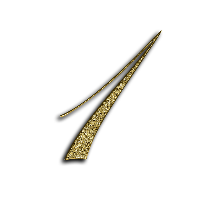 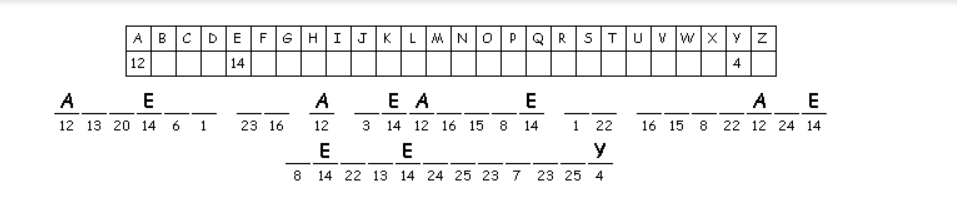 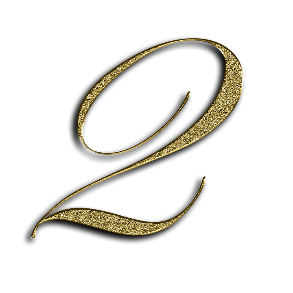 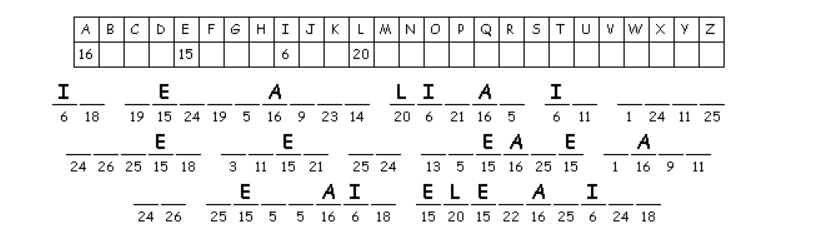 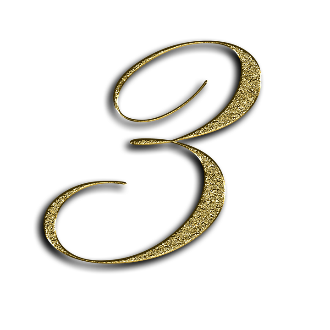 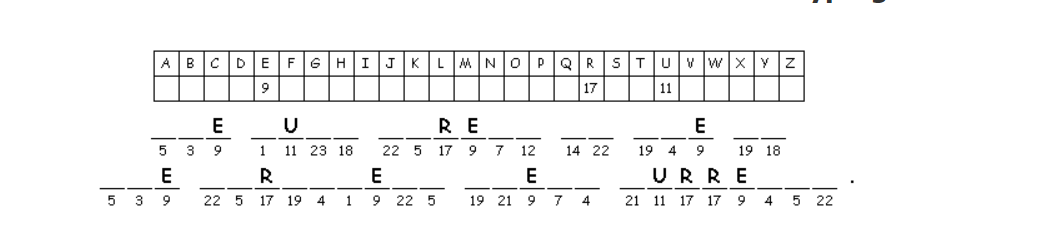 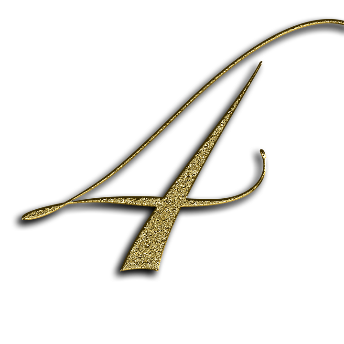 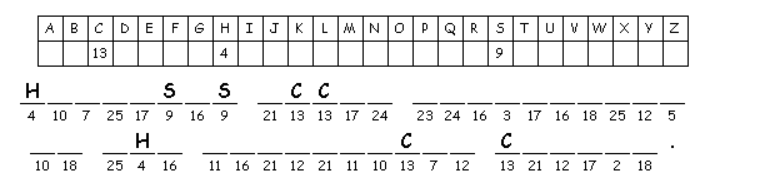 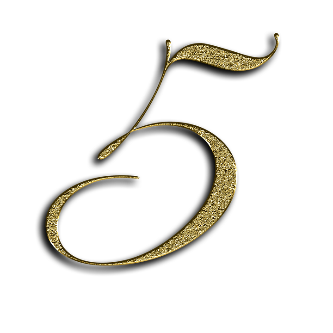 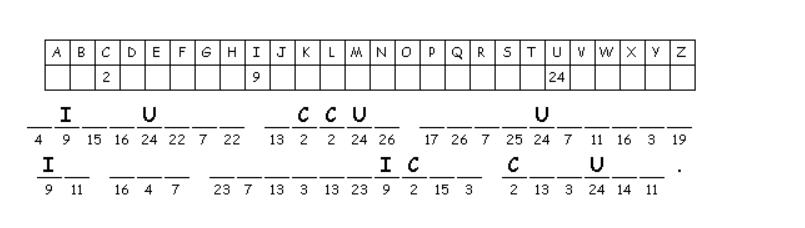 